新城区突发事件总体应急预案新城区人民政府2022年7月目       录1 总则	11.1 适用范围	11.2 新城区突发事件的特点	11.3 工作原则	21.4 突发事件分类分级	31.5 分级应对与响应分级	41.6 应急预案体系	52 组织指挥体系	72.1 领导机构	72.2 工作机构	72.3 专项突发事件指挥机构	72.4 现场指挥部	82.5 专家组	82.6 基层和社会组织	93 风险防控、监测与预警预报	93.1 风险防控	93.2 监测	113.3 预警	134 应急处置与救援	154.1 信息报告	154.2 先期处置	174.3 指挥协调	194.4 处置措施	204.5 信息发布与舆论引导	244.5 紧急状态	254.6 应急结束	255 后期处置	255.1 善后处置	255.2 恢复重建	265.3 调查与评估	276 应急保障	276.1 通信与信息保障	276.2 应急队伍保障	286.3 物资装备保障	306.4 交通运输保障	316.5 医疗卫生保障	326.6 治安保障	326.7 应急避难场所保障	336.8 资金保障	336.9 科技保障	347 预案管理	357.1 预案制定与备案	357.2 宣传与培训	367.3 应急演练	378 附则	388.1 定义和说明	388.2 关联文件	388.3预案说明	399 附件	40附件1新城区突发事件应急预案体系	40附件2 新城区突发事件应急预案编制牵头部门	41附件3 新城区突发事件应急工作流程示意图	44附件4 新城区应急管理专家组名单	45附件5 专家评审意见	781 总则以习近平新时代中国特色社会主义思想为指导，深入贯彻落实习近平总书记关于应急管理工作重要论述，坚决防范化解各类风险，有效应对各类突发事件，保障人民群众生命财产安全和维护社会稳定，依据《中华人民共和国突发事件应对法》《国家突发事件总体应急预案》《突发事件应急预案管理办法》《内蒙古自治区突发事件总体应急预案（试行）》《呼和浩特市突发事件总体应急预案》等有关法律法规和文件，结合新城区突发事件应对工作实际，制定本预案。1.1 适用范围本预案是新城区防范应对各类突发事件的总纲，用于指导新城区突发事件的风险防控、应急准备、监测预警、应对处置、恢复重建等工作。本预案所称突发事件，是指突然发生，造成或者可能造成严重社会危害，需要采取应急措施予以应对处置的自然灾害、事故灾难、公共卫生事件和社会安全事件。1.2 新城区突发事件的特点新城区处于首府呼和浩特市的东北部，地域辽阔，水旱灾、雪灾、雹灾、沙尘暴、低温冻害（寒潮、霜冻）时有发生，森林草原火灾、事故灾难风险多，公共卫生事件防控任务重，突发事件预测、预防和救援难度较大。随着经济的快速发展，突发事件处置需求凸显，应急形势严峻，科学有效及时应对各种突发事件，是我们面临的长期任务。1.3 工作原则（1）坚持以人为本、生命至上的原则。坚持底线思维，把确保人民群众生命财产安全放在至高无上的位置，提高防范意识，有效控制危机，力争实现早发现、早报告、早控制、早解决。在突发事件应对中以避免和减少人员伤亡为首要出发点，积极预防和最大限度地减少突发事件对人民群众的危害。（2）坚持统一领导、综合协调的原则。在新城区区委和区政府统一领导下，充分发挥应急管理部门统筹协调作用和行业主管部门分类管理作用，衔接好“防、抗、救”的责任链条，形成整体合力，加快构建统一指挥、专常兼备、反应灵敏、上下联动、平战结合的应急管理体制，推进应急管理体系和能力现代化。（3）坚持运转高效、措施果断的原则。建立情报会商、预警预报和快速反应机制，加强情报会商和分析研判，按照早发现、早报告、早处置的工作要求，突发事件发生后，根据突发事件级别，立即启动相应的应急预案，凡是预案涉及的部门、镇（街道）、区域服务中心要快速反应、迅速出动，在短时间内夺取突发事件处置工作的胜利。（4）坚持依法应对、科技支撑的原则。健全完善各类力量快速反应、联动协调机制，高效应对各类突发事件。强化应急装备技术支撑，依靠科技，提高应对突发事件的科学化、专业化、智能化水平。（5）坚持信息公开、正确引导的原则。及时、准确、客观、统一发布权威信息，认真回应社会关切，正确引导舆论。充分发挥新闻媒体的作用，提高宣传的导向性、针对性和有效性。1.4 突发事件分类分级1.4.1 突发事件分类本预案所称突发事件是指突然发生，造成或者可能造成严重社会危害，需要采取应急措施予以应对处置的自然灾害、事故灾难、公共卫生事件和社会安全事件。根据突发事件的发生过程、性质和机理，新城区突发事件主要分为以下四类：（1）自然灾害。主要包括水旱灾害、气象灾害、地震灾害、地质灾害、生物灾害和森林草原火灾等。（2）事故灾难。主要包括工矿商贸等企业的各类生产安全事故、产品质量事故、交通运输事故、公共设施和设备事故、核与辐射事故、环境污染和生态破坏事件等。（3）公共卫生事件。主要包括传染病疫情、群体性不明原因疾病、急性中毒事件、食品药品安全事件、食用农畜产品质量安全事件、动物疫情及其他严重影响公众健康和生命安全的事件等。（4）社会安全事件。主要包括恐怖袭击事件、刑事案件、群体性事件、油气供应中断突发事件、金融突发事件、涉外突发事件、民族宗教事件、网络与信息安全事件等。1.4.2 突发事件分级各类突发事件按照其性质、造成损失、危害程度、可控性和影响范围等因素，由高到低划分为特别重大、重大、较大、一般四个级别，分别对应为一级、二级、三级、四级。各类突发事件具体分级标准执行国家有关规定，并在相应的专项应急预案、部门应急预案中予以明确。1.5 分级应对与响应分级1.5.1 分级应对突发事件应对遵循分级负责、属地为主、分类应对、协调联动的原则。发生一般突发事件由新城区人民政府应对；发生较大以上突发事件，由自治区人民政府、市人民政府组织应对，新城区人民政府做好应急保障等方面工作；涉及跨市、旗县级行政区域的，超出新城区人民政府应对能力的，由市人民政府组织应对。1.5.2 响应分级突发事件发生后，各级人民政府及有关部门、单位和基层组织等根据突发事件初判级别、预期影响后果和本级应急处置能力等，综合研判确定本层级是否启动响应和启动响应的级别及采取的应急处置措施。对于事件本身比较敏感，或者引发舆论热议和社会各界高度关注，或者发生在重点地区、重要会议及重大活动期间的，可适当提高响应级别。应急响应启动后，可视情况调整响应级别。新城区一级响应、二级响应，由新城区区委和区政府决定启动，一般应对特别重大、重大突发事件，总指挥由新城区区委、区政府主要负责同志或指定有关负责同志担任。新城区三级响应，由新城区人民政府决定启动，一般应对较大突发事件，总指挥由新城区人民政府有关负责同志担任。新城区四级响应，由新城区专项指挥部决定启动，应对一般突发事件，总指挥由新城区人民政府有关负责同志担任。1.6 应急预案体系新城区应急预案体系由总体应急预案、专项应急预案、部门应急预案、基层应急预案以及应急预案支撑性文件等组成。（1）突发事件总体应急预案，是应急预案体系总纲，是本级人民政府组织应对突发事件的总体制度安排。（2）突发事件专项应急预案，是本级人民政府为应对某一类型或者某几种类型突发事件，或者针对重要目标物保护、重大活动保障、应急资源保障等重要工作而预先制定的涉及多个部门职责的专项工作方案。（3）突发事件部门应急预案，是本级人民政府有关部门根据总体应急预案、专项应急预案和部门职责，为应对本部门、本行业、本领域突发事件，或者针对重要目标物保护、重大活动保障、应急资源保障等而预先制定的部门工作方案。（4）单位和基层组织应急预案，是机关、企业、事业单位、社会组织、镇（街道）、区域服务中心和村（居、社区）委会针对本单位和基层组织面临的风险，规范单位和基层组织内部突发事件应对的工作方案。（5）应急预案支撑性文件：应急预案中涉及的有关部门和单位要结合实际，制定配套的工作手册、行动方案等支撑性文件，提高应急预案针对性、可操作性。应急预案中涉及的有关部门要编制相应工作手册，明确细化每项职责任务、工作内容和流程，并落实到具体责任单位、责任人。单位和基层组织应急预案根据自身实际情况，可单独编制工作手册，或者将有关内容融入预案。参与突发事件应对的救援队伍、专家队伍等按照应急预案、工作手册或者上级指挥机构要求制定行动方案，明确队伍编成、力量预置、指挥协同、行动预想、战勤保障、通信联络等具体内容，以及采取的具体对策措施和实施步骤。2 组织指挥体系2.1 领导机构在新城区区委领导下，区政府是新城区突发事件应急管理工作的行政领导机构，统筹制定新城区应急管理工作发展规划和政策措施，研究部署突发事件应急管理工作，指导区突发事件应对工作。建立完善组织架构及其运行规则，承担相关类别突发事件防范应对指挥工作。2.2 工作机构区级相关部门和有关单位按照职责分工负责本部门、本行业领域突发事件应急管理工作，承担相关类别突发事件专项应急预案和部门应急预案的起草与实施，组织协调指导风险防控、应急准备、监测与预警、应急处置与救援、资源保障、恢复与重建等工作。2.3 专项突发事件指挥机构区政府根据突发事件防范应对需求设立若干专项应急指挥机构，负责指挥协调相关类别突发事件应对工作。各专项应急指挥机构设立办公室承担专项应急指挥机构的日常管理和协调工作。专项应急指挥机构办公室设在对应专项应急管理业务的牵头部门。当发生重大、特别重大突发事件，或者发生并发多发事件，或者需要与自治区、呼和浩特市或相邻地区协作应对的突发事件时，区政府成立应急总指挥部负责领导、协调各专项应急指挥机构的工作，执行统一指挥，并接受上级指挥机构的领导。应急总指挥部总指挥由区长担任，副总指挥由常务副区长担任，成员由区相关部门、有关单位和事发镇（街道）、区域服务中心主要负责人组成。2.4 现场指挥部突发事件发生后，区政府设立由本级人民政府、相关部门负责人组成的现场指挥部，组织、指挥、协调突发事件现场处置工作。切实加强党对应急指挥工作的领导，现场指挥部按照《中国共产党支部工作条例（试行）》有关要求，成立临时党组织，开展思想政治工作，发挥战斗堡垒作用。2.5 专家组区政府及其有关部门、各专项应急指挥机构应建立专家库，制定专家咨询制度，研究突发事件应对等重大问题，提出全局性、前瞻性政策措施建议。根据突发事件应对需要组成专家组，开展突发事件应急处置和救援、调查评估等决策咨询服务工作。2.6 基层和社会组织镇（街道）、区域服务中心设立或确定应急管理机构，配备专职工作人员，具体组织实施镇（街道）、区域服务中心各类突发事件的应对工作。下属各村（居、社区）应明确突发事件应对工作责任人，协助上级及有关部门做好突发事件应对工作。其他基层组织和单位在行业主管部门、镇（街道）、区域服务中心指导下开展应急管理工作，承担相应主体责任。各类社会组织，包括公益组织、志愿者组织、民间应急救援队伍等，是区突发事件应急管理的重要组成部分。社会组织纳入应急管理体系，由区应急管理局统筹管理，日常组织开展宣传教育、培训和应急演练工作。在发生突发事件的情况下，接受各专项应急指挥机构的指挥，参与应急救援工作。3 风险防控、监测与预警预报3.1 风险防控3.1.1 风险防控（1）新城区各部门、单位应建立常态化值班值守制度，确保通信畅通，及时处理应急事项。（2）各镇（街道）、区域服务中心及有关部门要建立健全风险防范化解机制，提升多灾种和灾害链综合监测、风险早期识别能力，依法对各类风险点、危险源、危险区域等进行调查、辨识、评估、分级、登记，建立台账，定期进行检查、监控，责令有关单位采取安全防范措施，积极防范化解风险，建立信息共享机制，并按照有关规定及时向社会公布。有关部门要按照职责分工，对可能发生的突发事件进行综合评估和趋势分析，研究制定风险分级分类标准和管理办法。（3）坚持社会共治，统筹建立完善镇（街道）、区域服务中心、社区、重点企业风险防控体系。有关部门要及时发现和处置各类风险和隐患，落实风险管控措施。对重大风险点和危险源，要制定防控措施、整改方案和应急预案，同时做好监控和应急准备工作。要依照相关规定对各类矛盾纠纷进行调解处理，预防可能引发的社会安全事件，并对一些影响大、群众反映强烈的普遍性和倾向性社会问题研究采取法律、政策等治本措施，力求从根本上解决。（4）加强安全监督管理。水利工程、铁路客运专线高压输变电工程、重要通信枢纽、支付清算系统、广播电视台和供水、排水、供电等基础设施设计单位要科学选址、优化布局，进行风险评估、可行性论证，增强防灾抗灾和风险管控能力；建设、运营与维护单位要建立完善日常安全和风险管理制度，制定防控和应急处置方案。学校、医院、车站、体育场馆、博物馆、文物古建筑、图书馆、网吧、商场、宾馆、饭店、公园、旅游景区、宗教活动场所等公共场所和人员密集场所，以及长途客运等经营、管理单位，应当在安全出口与疏散路线、通道处，设立显著醒目的警示标志，配备必要的预警和应急救援设备，建立安全巡检制度，保证安全通道、出口畅通。（5）城乡规划应当充分考虑公共安全风险因素，树牢底线思维，统筹安排应对突发事件所必需的设备和基础设施建设。要加强防灾减灾救灾能力建设，抓好以源头治理为重点的安全生产基础能力建设，完善医疗救治体系和以疾病预防控制为重点的公共卫生保障体系，健全以利益协调机制、诉求表达机制、矛盾调处机制为重点的社会安全基础能力建设。（6）各类企业应当加强与行业管理部门的沟通联系和信息共享，共同做好风险防控工作。3.2 监测（1）各镇（街道）、区域服务中心及有关部门要建立健全突发事件监测制度，整合监测信息资源，完善信息资源获取和共享机制，牵头部门负责相应突发事件监测信息的集成。要根据突发事件种类和特点，建立健全地震、地质、气象、洪涝、干旱、生物灾害、森林草原火灾、危险化学品生产经营储存运输、城乡火灾、重大关键基础设施、生态环境、传染病疫情、食品药品安全、食用农畜产品质量安全、动物疫情、主要生产生活必需品市场供求、社会治安、金融运行、粮食安全等基础信息数据库，完善监测网络，划分监测区域，确定监测点，明确监测项目，提供必要的设备、设施，配备专职或兼职人员，对可能发生的突发事件进行监测。（2）各专项指挥部办公室、相关部门和镇（街道）、区域服务中心应根据各自职责分工，负责组织各类风险监测信息的汇总、分析、指导、协调、督促各部门单位开展相应工作；负责定期组织召开公共安全形势分析会议，研判突发事件应对的总体形势，提出防范措施建议。（3）各专项指挥部办公室、相关部门、镇（街道）、区域服务中心和有关单位应根据各自职责分工，及时汇总、分析、指导、协调、督促各部门单位、处理本地区、本部门或本系统风险监测与可能影响公共安全的信息，并负责收集、整理和研究发生在国内外可能对本地区造成重大影响的突发事件信息，预测可能发生的情况，及时报区政府，并通报相关职能部门。（4）公安、交通、消防等紧急报警服务系统，以及城市运行保障企业应充分发挥信息收集主渠道作用，第一时间收集和报送城市运行信息，以及涉及安全稳定和其他敏感信息。（5）宣传部、公安等部门应建立突发事件舆情快速收集研判机制，及时收集新闻媒体对本区突发事件和有关敏感问题的报道，密切跟踪舆情动态，并向区政府通报。（6）对于涉密的重要信息，负责收集数据的部门应遵守相关的管理规定，做好信息的保密工作。3.3 预警（1）确定预警级别。对可以预警的自然灾害、事故灾难或者公共卫生、社会安全事件，各专项指挥部和有关部门接到相关征兆信息后，及时组织分析评估，研判发生的可能性、严重程度和影响范围以及可能发生的次生衍生突发事件类别，确定预警级别。按照紧急程度、发展势态和可能造成的危害程度，预警级别分为一级、二级、三级、四级，分别用红色、橙色、黄色、蓝色标示，一级为最高级别。对其他突发事件，要根据情况及时向有关方面通报提醒，必要时向社会公众发布安全警示。（2）发布预警信息。分析评估结果确认突发事件即将发生或者发生的可能性增大时，各专项指挥部和有关部门按相关规定立即发布预警信息，及时向上一级报告；必要时可以越级上报，并向当地驻军和可能受到危害的毗邻或相关地区通报。根据事态发展，适时调整预警级别并重新报告、通报和发布有关突发事件预测信息和分析评估结果。预警信息的发布和调整要充分发挥突发事件预警信息发布系统作用，通过广播、电视、手机、通信与信息网络、警报器、宣传车、大喇叭或者组织人员逐户通知等方式进行，对老、幼、病、残、孕等特殊人群和学校等特殊场所以及警报盲区应当采取有针对性的通知方式。媒体单位应当优先做好预警信息传播和应急宣传工作。（3）采取预警措施 预警信息发布后，有关方面要根据预警级别和实际情况以及分级负责的原则，采取下列一项或多项措施：①增加监测频次，及时收集、报告有关信息；②加强公众沟通，公布信息接收和咨询电话，向社会公告采取的有关特定措施、避免或者减轻危害的建议和劝告等；③组织应急队伍和负有特定职责的人员进入待命状态，动员后备人员做好参加应急处置和救援工作的准备，视情预置有关队伍、装备、物资等应急资源； ④调集应急处置和救援所需物资、设备、工具，准备应急设施和避难场所，并确保其处于良好状态、随时可以投入正常使用；⑤加强对重点单位、重要部位和重要基础设施的安全保卫，维护社会治安秩序；⑥采取必要措施，确保交通、通信、供水、排水、供电、供气、供热等公共设施的安全和正常运行；⑦转移、疏散或者撤离易受突发事件危害的人员并予以妥善安置，转移重要财产，对老、幼、病、残、孕等特殊人群以及学生要采取优先或者针对性的措施；⑧关闭或者限制使用易受突发事件危害的场所，控制或者限制容易导致危害扩大的公共场所的活动；⑨有关地区和部门发布预警后，其他相关地区和部门及时组织分析本地区、本行业可能受到影响的范围、程度等，安排部署有关防范性措施；⑩法律、法规、规章规定的其他必要的防范性、保护性措施。（4）解除预警措施当突发事件风险已经解除，区政府及其有关部门要立即宣布解除警报，终止预警期，解除已经采取的有关措施。4 应急处置与救援4.1 信息报告各专项指挥部办公室、相关部门、各镇（街道）、区域服务中心和有关单位，应按照国家、自治区、市有关规定及时上报各类突发事件信息和其他相关信息。信息报送应贯穿于突发事件的预防与应急准备、监测与预警、应急处置与救援、事后恢复与重建在内的应急管理全过程。（1）新城区要积极推进安全风险网格化管理，创新基层网格员管理体制机制，建立统一规范的基层网格员管理和激励制度，区有关专业机构、监测网点和灾害信息员、专职安全员等基层网格员要结合工作职责及时向相关主管部门报告突发事件信息，并参与先期处置。（2）应急指挥平台应当充分与外部系统对接，以便将信息报送范围扩展到应急处置与救援相关的单位和人员。包括：与110报警服务台、12345热线对接，获取源头公众报送的信息；与应急联动机构对接，实现共享情报与指挥；与市、自治区上级应急指挥机构的应急指挥平台对接，实现信息报送的上下级贯通。（3）突发事件发生或者发现重大风险隐患后，基层网格员和有关学校、医院、企业、镇（街道）、区域服务中心、社区、社会组织及相关专业机构、监测网点等要及时向区政府及其主管部门报告突发事件信息，主管部门要向区政府相关部门通报突发事件信息。区政府及其有关部门要按照有关规定向市政府及其有关部门报送突发事件信息，并根据事态进展，及时续报突发事件处置等有关情况，确保突发事件信息报送的时效性和规范性。（4）上报突发事件信息的内容应包括：发生的时间、地点、性质、简要经过、影响范围（含环境影响）、人员伤（病）亡失联及家属安抚、房屋倒塌损坏、交通、通讯、电力等基础设施损毁、网上舆情、社会面治安稳定、现场救援等情况和已经采取的其他措施。极端情况下，确实无法及时获得完整信息时，可调整报告内容，并跟踪报告。（5）区政府及其有关部门要全面掌握本行政区域各类突发事件信息，并及时报送市政府及其有关部门。事件本身比较敏感，或者发生在重点地区、重要时期，或者可能演化为特别重大、重大突发事件的，不受突发事件分级标准限制。（6）接到突发事件信息后，区政府及其有关部门要立即如实向市政府及其有关部门报告，最迟不得超过1小时，不得迟报、谎报、瞒报和漏报，同时通报可能受影响的地区、部门、单位和企业等。特别重大、重大突发事件发生后，区政府及其有关部门在报告市政府及其有关部门的同时，应直接向自治区人民政府及其有关部门报告。（7）涉及港澳台侨、外籍人员，或者影响到境外的突发事件，需要向香港特别行政区政府、澳门特别行政区政府、台湾当局以及有关国家、地区、国际机构通报的，按照相关规定办理。（8）各类突发事件应急处置牵头部门要建立健全信息快速获取机制，完善突发事件信息报送和信息共享系统，融合相关部门、新城区的应急基础信息、地理信息、应急资源信息、预案和案例信息、事件动态信息等，为突发事件应对提供信息保障。鼓励公民主动向区政府及其有关主管部门报告获悉的突发事件信息。4.2 先期处置（1）事发单位或者受影响单位要立即开展先期处置，并向区政府及其有关部门报告；立即组织本单位应急队伍和工作人员营救受害人员，疏散、撤离、安置受威胁人员；控制危险源，标明危险区域，封锁危险场所，并采取其他防止危害扩大的必要措施；迅速控制可疑传染源，积极救治病人，组织医疗卫生人员加强个人防护。对因本单位问题引发的或者主体是本单位人员的社会安全事件，有关单位要迅速派出负责人赶赴现场开展劝解、疏导工作。（2）事发地基层党组织、居民委员会及其他组织要立即进行宣传动员，组织群众开展自救互救，协助维护社会秩序，或者按照区政府的决定、命令组织开展突发事件应对工作。（3）事发地镇（街道）、区域服务中心就近组织应急力量，采取措施控制事态发展，具体负责实施本区域内的人员转移工作，对老、幼、病、残、孕等特殊群体要明确责任人，并及时向区政府报告应急处置与救援工作。（4）各专项指挥部调动应急救援力量，采取措施控制事态发展，组织开展应急救援和处置工作，并向区政府及其有关部门报告。（5）受突发事件影响的公民、法人和其他组织应迅速开展自救互救，并采取必要措施防止危害扩大；及时向新城区相关部门和单位报告安全隐患和受灾情况；服从救援抢险部门、镇（街道）、区域服务中心的指挥和安排，配合做好应急处置和救援工作。4.3 指挥协调4.3.1 组织指挥启动应急响应，根据突发事件发生、发展情形，必要时，由区政府负责同志带领工作组赴现场指导突发事件应对工作。根据突发事件类型启动相应区专项应急预案，新城区专项应急指挥机构负责人、相关部门负责人和专家，迅速赶往事发现场，指挥协调应急处置与救援等工作。4.3.2 现场指挥履行统一领导职责或者组织处置突发事件的人民政府应当根据应急预案和处置突发事件的需要，设立现场指挥部，负责统一组织、指挥应急处置和救援工作，决定采取控制、平息事态的应急处置措施。现场指挥部由现场总指挥、现场副总指挥和现场各工作组组长组成，实行现场总指挥负责制。现场总指挥行使重要事项决策和行政协调权，现场副总指挥行使专业处置权。现场副总指挥由熟悉突发事件情况与应急预案，有较强的组织、指挥和协调能力，并具有一定应急处置和救援实战经验的人员担任。可根据实际情况设置专业处置组、宣传信息组、治安交通组、综合保障组、通信保障组、医疗救护组、专家顾问组等现场工作组，并确定联系人和通信方式。现场指挥部应开设统一的救援队伍集结点、物资接收点和分发点、新闻发布中心，并由指挥部办公室提供必要的后勤保障。现场指挥部设在灾害事故现场周边适当的位置，也可设在具有视频、音频、数据信息传输功能的指挥通信车辆上。要保证事件情况掌握及时，信息通信顺畅，指挥迅速且不间断。要建立专门工作标识，保证现场指挥部正常工作秩序。4.3.3 协同联动解放军、武警部队、消防救援队伍和专业应急救援队伍等在区委、区政府的统一领导下，按规定的指挥关系、指挥权限和协同机制，参加突发事件应急处置和救援。社会组织参与突发事件应急处置与救援，纳入现场指挥机构统一管理、统一调动、统一行动。各级应急指挥机构根据突发事件现场实际情况，及时调度指挥相关应急资源开展应急处置与救援行动。4.4 处置措施当发生各类突发事件时，按各类专项预案的规定采取针对性的处置措施。4.4.1 自然灾害、事故灾难和公共卫生事件自然灾害、事故灾难或公共卫生事件发生后，针对事件的性质和特点，应采取下列一项或者多项应急措施：（1）组织现场人员、应急测绘和勘察队伍等，利用卫星和无人机遥感、北斗导航、雷达测量、地面勘察等手段获取现场影像，分析研判道路、桥梁、通信、电力等基础设施和居民住房损毁情况，重要目标物、人员密集场所和人口分布等信息，提出初步评估意见，并向现场指挥机构和有关部门报告；（2）组织营救受灾和被困人员，疏散、撤离并妥善安置受威胁人员，必要时组织动员社会应急力量有序参与应急处置与救援、受灾人员救助工作；（3）组织开展伤病员救治、卫生防疫和公共卫生调查处理、应急心理援助等医疗卫生救援工作，治疗传染病人和疑似病例，控制传染源，观察密切接触者，对易感人群采取应急接种、预防性服药和卫生防疫知识宣传；（4）迅速组织开展抢险工作，控制危险源、减轻或者消除危害，并标明危险区域，封锁危险场所，划定警戒区，实行交通管制以及其他控制措施；（5）立即抢修被损坏的交通、水利、通信、供（排）水、供电、供气、供热等公共设施，短时难以恢复的，要实施临时过渡方案，保障社会生产生活基本需要；（6）开展环境应急监测，追踪研判污染范围、程度和发展趋势。切断污染源，控制和处置污染物，保护饮用水水源地等环境敏感目标，减轻环境影响。开展灾后环境风险排查，整治污染隐患，妥善处置事件应对产生的废物；（7）禁止或者限制使用有关设备、设施，关闭或者限制使用有关场所，中止人员密集的活动或者可能导致危害扩大的生产经营活动，视情采取其他相关保护措施；（8）启用本级人民政府设置的预算预备费或者预算安排的应急经费和储备的应急救援、救灾物资，必要时依法征用其他急需物资、设备、设施、工具；（9）做好受灾群众的基本生活保障工作，提供食品、饮用水、衣被、燃料等基本生活物资和临时住所，开展卫生防疫工作，确保灾区群众有饭吃、有水喝、有衣穿、有住处、有学上、有病能及时得到医治，确保大灾之后无大疫；（10）开展遇难人员善后处置工作，妥善处理遇难人员遗体，做好遇难人员家属安抚，加强群众心理疏导和危机干预等工作；（11）组织开展救灾捐赠活动，接收、管理、分配救灾捐赠款物；（12）依法从严惩处囤积居奇、哄抬物价、制假售假等扰乱市场秩序的行为，稳定市场价格，维护市场秩序；（13）依法从严惩处哄抢财物、干扰破坏应急处置工作等扰乱社会秩序的行为，维护社会治安；（14）分析预判灾害事件再次发生发展的趋势，采取防止发生次生、衍生灾害和事件的必要措施。4.4.2 社会安全事件社会安全事件发生后，针对事件的性质和特点，应采取下列一项或者多项应急措施：（1）尽快了解和分析事件起因，有针对性开展法制宣传和说服教育，及时疏导、化解矛盾和冲突； （2）维护现场治安秩序，对使用器械相互对抗或者以暴力行为参与冲突的当事人实行强制隔离，妥善解决现场纠纷和争端，控制事态发展； （3）对特定区域内的建筑物、交通工具、设备、设施以及燃料、燃气、电力、水的供应进行控制，必要时依法依规对网络、通信进行管控； （4）封锁有关场所、道路，查验现场人员身份证件，限制有关公共场所内的活动； （5）加强对易受冲击的核心机关和单位的警卫，在党政机关、军事机关、广播电台、电视台等单位附近设置临时警戒线，加强对重点敏感人员、场所、部位和标志性建筑的安全保护； （6）严重危害社会治安秩序的事件发生时，立即依法出动警力，加大社会面检查、巡逻、控制力度，根据现场情况依法采取相应的强制性措施，尽快使社会秩序恢复正常； （7）法律、法规等规定的其他必要措施。 4.4.3交通运输、医学救援、能源供应、通信保障、抢险救援物资装备、自然灾害救助、社会秩序、新闻宣传等应急保障工作牵头协调部门和支持部门应快速联动，按照职能职责做好应急保障工作。 4.5 信息发布与舆论引导区政府会同区委宣传部制定统一的信息发布方案，与相关突发事件应对处置工作同时研究、同时部署、同步行动。对可能受到突发事件后果直接威胁的社会公众，应按照本预案监测与预警有关要求及时发布预警信息。（1）特别重大、重大突发事件发生后，配合市人民做好信息发布相关工作，最迟应在5小时内发布权威信息，随后发布初步核实情况、政府应对措施和公众防范措施等。较大、一般突发事件发生后，区政府及时发布权威信息，根据处置进展动态发布信息。法律法规和国家另有规定的，从其规定。（2）信息发布形式主要包括提供新闻稿、举行新闻发布会、接受媒体采访，以及运用官方网站、微博、微信、移动客户端、手机短信等官方信息平台等发布。 （3）由宣传部门牵头，要加强网络媒体、移动新媒体信息发布内容管理和舆情分析，及时回应社会关切，迅速澄清谣言，引导网民依法、理性表达意见，形成积极健康的社会舆论。（5）未经区委、区政府批准，参与突发事件应急处置工作的各有关单位和个人不得擅自对外发布事件原因、伤亡数字、责任追究等有关突发事件处置工作的情况和事态发展的信息。任何单位和个人不得编造、传播有关突发事件事态发展或者应急处置工作的虚假信息。4.5 紧急状态发生或者即将发生特别重大突发事件，采取一般处置措施无法控制和消除其严重社会危害，预计依靠新城区现有应急资源和人力难以实施有效处置时，需要宣布新城区或者部分地区进入紧急状态的，依法逐级提请至国务院决定。新闻媒体公布紧急状态的决定，按照国家和内蒙古自治区有关规定执行。4.6 应急结束突发事件应急处置工作结束或有关威胁和危害得到控制、消除后，履行统一领导职责的人民政府宣布应急结束或逐步停止有关应急处置措施，应急队伍和工作人员有序撤离。同时，采取或者继续实施必要措施，防止发生自然灾害、事故灾难、公共卫生事件的次生、衍生事件或者重新引发社会安全事件。现场指挥部工作结束后，通知相关方面解除应急措施，进入过渡时期，逐步恢复生产生活秩序。5 后期处置5.1 善后处置区政府应当根据事发地区遭受损失的情况，制订救助、补偿、抚慰、抚恤、安置等善后工作方案，妥善解决因处置突发事件引发的矛盾和纠纷。对突发事件中的伤亡人员按照规定给予抚恤、救助，并提供心理辅导与司法援助；对紧急调集、征用有关部门和单位及个人的物资按照规定给予补偿。有关部门和单位做好疫病防治和环境污染消除等工作。事发地保险监管机构应当组织、督促有关保险机构及时开展查勘和理赔工作。行业主管部门会同属地镇（街道）、区域服务中心，组织有关单位和专业技术力量，按照有关规定对突发事件造成的损失进行统计、核实和上报。5.2 恢复重建健全灾后恢复重建机制，加大资金、政策、规划统筹，促进资源融合，效能提升。强化属地重建主体责任，建立务实高效的灾后恢复重建推进体系。尊重群众首创精神，引导开展自力更生、生产自救活动。突发事件应急处置工作结束后，区政府会同各部门要立即组织制定恢复重建计划，并向市政府报告。区政府要及时组织和协调发展、财政、民政、公安、交通运输、铁路、民航、工业和信息化、住房城乡建设、水利、能源等有关部门恢复社会秩序，尽快恢复被损坏的交通、水利、通讯、供水、排水、供电、供气、供热等公共设施。各专项指挥部会同财政、民政等部门，及时提供需要的资金、物资支持和技术支持，组织其他地区提供资金、物资和人力支援。需要市政府及有关部门提供援助的，由区政府或事故行业主管部门提出请求。5.3 调查与评估一般以下级别突发事件发生后，应由相关行业主管部门牵头，及时查明突发事件的发生经过和原因，对突发事件造成的损失进行评估；负责组织开展突发事件调查与处置的部门对应急处置工作进行复盘分析，总结经验教训，制定改进措施；并将调查和评估情况向区政府报告。对于较大及以上级别突发事件，新城区各部门按上级要求参与调查与评估。有关法律、法规或国务院及其有关部门对突发事件调查、评估工作另有规定的，依照其规定。突发事件应急处置结束后，由行业主管部门牵头，针对事发地（单位）应急体系建设情况、监测预警与风险防范、指挥处置与救援救助工作，开展突发事件应对总结评估，形成总结评估报告，并将总结报告提交区政府。6 应急保障6.1 通信与信息保障由区工业和信息化局牵头，中国联通、中国电信、中国移动等有关单位配合，建立应急通信保障机制，切实保障满足突发事件应急救援过程中的紧急通信需求。区应急管理局牵头建立应急信息资源库，实现应急组织体系、知识库、预案、风险和隐患、应急救援队伍、应急物资、应急避难场所等信息资源的集中收集、维护、更新。并依托大数据和人工智能等先进技术开展应急指挥辅助决策应用。6.2 应急队伍保障加强应急队伍的培训、演练和管理。加快建立健全以国家综合性消防救援队伍、森林消防救援队伍为主力、专业应急力量为协同、社会应急力量为辅助、基层应急队伍为补充、应急专家队伍为支撑的应急队伍体系。6.2.1 综合性消防救援队伍综合性消防救援队伍和森林消防救援队伍是应急处置与救援的主力军，承担综合性消防救援工作，指导和协调专业应急救援队伍、基层和志愿者应急救援队伍执行应急救援工作，同时也是新城区应对处置突发事件的国家队和主力军，承担着防范化解重大安全风险、应对处置各类灾害事故的重要职责。突发事件发生后，区政府根据事故特点申请调动。6.2.2 专业应急救援队伍专业应急救援队伍是应急处置与救援的骨干力量。结合新城区应急救援力量建设，依托现有安全生产、防灾减灾应急救援队伍和政府专职消防队伍，区政府和各专项指挥部可根据实际需要，建设和管理本行业、本领域的专业应急救援队伍、专家咨询队伍，并应注重人员专业素质的提高及装备建设的加强。突发事件发生后，负责或参与应急处置工作的专项指挥部、相关部门、有关单位根据突发事件的性质和特点，调用新城区相关专业应急救援队伍。专业应急救援队伍到达事发现场后，接受现场指挥部的统一指挥调度。区政府组织协调或依托市政府将人民解放军、武警部队、民兵应急分队纳入新城区专业应急力量体系，建立健全协调联动机制，实现应急指挥系统的互联互通。6.2.3 基层和志愿者应急救援队伍基层应急救援队伍是第一时间先期处置的重要力量，是综合性消防救援队伍和专业应急救援队伍的有力补充。鼓励基层政府、机关团体、企事业单位应急救援队伍和志愿者应急救援队伍建设，加强基层的应急能力发展。区政府统一领导基层和志愿者应急队伍的规划建设，统筹协调基层和志愿者救援队伍的发展建设工作，协调相关部门、镇（街道）、区域服务中心和有关单位积极开展基层和志愿者应急救援队伍的组织、技术装备、培训与演练等工作。区政府牵头，依托镇（街道）、区域服务中心辖区内安全生产专职安全员、灾害信息员、群测群防员、基层网格员等具有安全管理相关职责的人员、以及社区志愿者、医务人员等具有相关知识、经验和资质的人员，组建基层应急队伍，在镇（街道）、区域服务中心应急机构的领导下，充分发挥到场快、情况熟的优势，开展信息报告、先期处置等工作。6.2.4 社会应急队伍社会应急队伍是处置突发事件的补充力量。由区政府牵头，各相关部门和镇（街道）、区域服务中心配合，充分发挥红十字会、共青团、民间应急救援组织、应急志愿者等作用，鼓励企事业单位、社会组织及公民个人等有序参与公共安全与突发事件应对知识的宣传、教育和普及工作，以及突发事件的抢险救援、卫生防疫、群众安置、设施抢修和心理安抚等工作。由各专项指挥部牵头，指导志愿者队伍的培训、应急预案演练、救援等方面的工作，由区政府和相关部门在技术装备、人身保险等方面给予支持和帮助。6.3 物资装备保障各专项指挥部负责本领域应急救援物资储备工作。各专项指挥部应加强物资管理，建立相应的维护、保养和调用等制度，防止储备物资被盗用、挪用、流失和失效，对各类物资及时予以补充和更新。发展和改革委牵头，市场监督管理局等有关部门按照职能分工，负责生活必需品应急供应协调工作，确保生活必需品的及时供应，建立与其他地区的生活必需品调剂供应渠道，以备本地区生活必需品短缺时可迅速调入。卫生健康委负责组织、协调药品、医疗器械的储备和供应。各专项指挥部、镇（街道）、区域服务中心和相关部门根据不同灾害、事故种类，提出物资使用需求，以保障各种相关灾害、事故的抢险和救援。鼓励和引导社区、企事业单位和家庭储备基本的应急自救物资和生活必需品。6.4 交通运输保障交通运输、铁路、公安、邮政等有关部门要组织有关部门按照职能分工，健全公路、铁路、轨道交通等运输能力应急调度机制，维护交通干线、重要路线的畅通和运输安全，保证处置突发事件所需应急装备物资、应急救援队伍、受到突发事件危害人员等优先安排、优先调度、优先通行、安全送达。必要时可紧急动员和征用社会型物流企业的交通设施装备。交管大队根据应对突发事件的需要和可能，组织实施交通管制，开设应急救援“绿色通道”，保证应急人员、应急设备、应急物资优先通行，确保运输道路安全畅通。6.5 医疗卫生保障发生突发事件后，区卫健委应快速组织新城区医疗救护、疾病预防控制及卫生监督队伍进入现场，对伤病员进行紧急救治；采取有效措施防止和控制传染病的爆发和流行，并会同市场监督管理局及时检查、监测灾区的食品、饮用水源的安全情况。区卫健委会同市场监督管理局迅速组织、协调向灾区提供所需药品、医疗器械。区卫健委负责公共卫生信息系统建设。准确掌握新城区急救资源状况（院前急救、综合医院急诊科、急救队伍、卫生院、社区门诊等），建立动态数据库，明确医疗救治和疾病预防控制机构的资源分布、救治能力和专长等，全面提高公共卫生管理和紧急处置能力。6.6 治安保障突发事件发生后，由区公安分局、交管大队负责治安保障、交通管制，适时在突发事件处置现场周围设立警戒区和警戒哨，做好现场控制、交通管制、疏散救助群众、维护公共秩序等工作。公安部门负责重要场所、目标和救灾设施的警卫；镇（街道）、区域服务中心和社区要积极发动和组织社会力量开展自救互救，群防群治，全力维护突发事件地区的社会稳定。突发事件发生后，如现场有起火、存有易燃易爆危险品、漏电、漏水、漏气等情况发生，现场先期处置人员要立即通知业务主管部门实施灭火、排爆、断电、断水、断气等措施，清除现场危险品，避免次生、衍生危害的出现。6.7 应急避难场所保障区发展和改革委员会、住房和城乡建设局等相关部门配合，统筹管理应急避难场所总体规划，建立应急避难场所运行保障机制。突发事件发生后，区政府根据突发事件危险程度及事态发展情况启用应急避难场所，各镇（街道）、区域服务中心配合组织居民进入应急避难场所避难。相关部门应根据各自职责，提供必要的保障，确保避难人员的正常生活。6.8 资金保障区财政局每年按照财政支出额的适当比例安排政府预备费，作为公共财政应急储备资金。财政局要在一般支出预算中设置突发事件防范和应对专项准备资金，并根据城市公共安全管理的需求，逐步提高资金提取比例。财政局负责应对突发事件专项准备资金和公共财政应急储备资金的管理。突发事件发生后，根据实际情况调整部门预算内部结构，削减部门支出预算，集中财力应对突发事件；必要时动用公共财政应急储备资金。财政局和审计局要对突发事件财政应急保障资金的使用和效果进行监管和评估。鼓励公民、法人和其他组织为应对突发事件提供物资、装备、资金技术支持和捐赠。发挥保险保障功能，健全风险管理体系，鼓励生产经营单位投保安全生产责任险。鼓励生产经营单位和公民购买财产和人身意外伤害商业保险。鼓励从事高风险活动的企业购买财产保险，并为其员工购买人身意外伤害保险。加快推进巨灾保险制度，推行安全生产、环境污染和食品安全责任保险等。有关部门安排应急救援人员参与可能发生人身危险的抢险救援行动前，应当为其投保相关保险产品。6.9 科技保障各专项指挥部、相关部门和各镇（街道）、区域服务中心逐步建立和完善相关政策措施，激励、扶持具备相应条件的教学科研机构培养应急管理人才，加强应急管理学科建设；建立和完善应急管理信息资源库，建立各类风险与隐患监控数据库、专业数据库、应急预案库、应急专家库、辅助决策知识库以及应急管理信息资源目录体系，及时维护更新，实现对突发事件应急指挥的辅助决策与支持。推进应急管理现代化。区政府负责建立应急指挥技术支撑体系，充分利用物联网、大数据、云计算、人工智能等，推进立体化监测预警网络、“智慧城市”等建设，提高监测预警、辅助指挥决策、救援实战和社会动员能力。各专项指挥部、相关部门要充分利用现有办公业务资源和专业网络系统，建立健全应急指挥场所、基础支撑系统和综合应用系统，规范技术标准，配置移动指挥系统。建立应急指挥平台，满足突发事件监测监控、预测预警、应急值守、信息报告汇总与发布、视频会商、综合研判、辅助决策、指挥协调、预案管理、资源调用和总结评估等功能需求。7 预案管理7.1 预案制定与备案区政府负责本地区突发事件应急预案体系建设，对各类应急预案进行综合协调，增强衔接性和实效性。区政府负责制订新城区突发事件总体应急预案。各专项牵头部门负责制订各专项应急预案。各镇（街道）、区域服务中心根据上级应急预案和本地区实际情况，制定相应的总体预案和专项预案。各专项牵头部门、有关单位根据涉及本部门（单位）的应急预案要求，结合实际工作需要，统筹做好相关应急工作手册、事件行动方案等应急预案支撑性文件编制工作。应急预案应当在风险评估和应急资源调查的基础上进行编制，以确保应急预案的针对性、实用性、可操作性。应急预案实行动态管理，定期组织评估和修订。出现以下情况时需要组织临时评估和修订：突发事件应对过程和应急演练中发现预案存在问题；有关法律、法规、规章或上位预案相关规定发生变化；应急指挥机构及其职责发生重大调整；主要风险或重要应急资源发生重大变化等。7.2 宣传与培训7.2.1 宣传教育区政府组织各专项指挥部、有关部门、镇（街道）、区域服务中心制定突发事件应对宣传教育规划，加强公益宣传和社会动员，普及安全知识，培育安全文化。应急管理、新闻宣传、文化和旅游、广播电视等部门通过图书、报刊、音像制品和电子出版物、广播、电视、网络、手机等，广泛宣传应急法律法规和预防、避免、自救、互救、减灾等常识，增强公众的安全意识，提高全社会防灾减灾能力和自救互救能力。切实加强公共安全文化、应急文化、灾害预警文化的宣传和培训，推进应急知识和技能进学校、进机关、进企事业单位、进社区、进农村牧区、进家庭、进公共场所。鼓励建设和提供应急教育体验场馆、应急避难场所，各类应急教育体验场馆、科普场馆、文化馆等应积极开展应急宣传普及活动。7.2.2 培训区政府牵头建立健全应急管理培训制度。区教育局应指导各级各类学校、幼儿园把应急知识教育和技能培训纳入教学内容，对学生进行应急知识教育和技能培训，培养学生的安全意识和自救互救能力。同时，应当对学校、幼儿园和培训机构开展应急知识教育和技能培训进行指导和监督。区政府负责组织各相关部门，面向新城区各级领导干部、应急管理干部、政府新闻发言人、基层干部，开展应对突发事件相关知识培训，将突发事件应对法律法规、预防、应急指挥、综合协调等作为重要内容，增强机关工作人员的安全意识、责任意识，提升应对突发事件的能力。各专项指挥部办公室、各相关部门要按照隶属关系和管理责任，加强对本系统、本领域专业应急救援队伍的培训，提高其专业救援能力和安全防护技能。各镇（街道）、区域服务中心、社区、企事业单位和其他组织根据地区应急管理工作要求，结合各自实际，加强自救、互救和逃生的知识和技能培训。新闻媒体应无偿开展突发事件预防与应急、自救与互救知识的公益宣传。企事业单位应当定期开展应急管理法律法规、安全管理制度、安全操作规程以及应急知识等方面的教育培训。7.3 应急演练各专项指挥部办公室建立相应应急演练制度，根据实际情况采取实战演练、桌面推演等方式，组织开展人员参与广泛、处置联动性强、形式多样、节约高效的应急演练。区政府及其有关部门根据应急预案组织综合应急演练和专项应急演练，必要时可以组织跨地区、跨行业的应急演练，提高快速反应和整体协同处置能力。专项应急预案、部门应急预案依据有关规定组织常态化应急演练。各镇（街道）、区域服务中心要组织开展必要的应急预案演练。居民委员会、企事业单位也要结合实际经常开展应急演练。8 附则8.1 定义和说明相关部门：是指与应对突发事件的监测、预警、处置、善后、保障等各环节有关的各相关工作部门，即新城区各委、办、局。8.2 关联文件专项预案：各专项应急指挥机构（牵头部门）负责组织编制本专项的应急预案以及细分的下级专项预案。 部门预案：区各相关部门和有关单位负责组织编制本部门在本预案及各类专项预案中所规定内容的部门预案。应急工作手册：预案涉及的相关部门和有关单位要编制相应工作手册，明确岗位职责、业务流程，并落实到具体责任单位和责任人。应急行动方案：专业应急主管部门要牵头编制应急行动方案，按照应急预案、工作手册或指挥机构要求，明确参与突发事件应对的救援队伍、专家队伍的工作安排，应对突发事件的行动方案要明确队伍编成、力量预置、指挥协同、行动预想、战勤保障、通信联络等具体内容，以及采取的具体对策措施和实施步骤。重大活动应急预案：遇到本区举办或涉及本区的重大活动时，主办单位负责根据活动计划制定针对性、实用性、可操作的综合应急预案。8.3预案说明本预案由区应急管理局负责制定，报区政府批准后组织实施区，区应急管理局负责解释与组织实施。本预案自发布之日起施行。9 附件附件1新城区突发事件应急预案体系附件2 新城区突发事件应急预案编制牵头部门附件3 新城区突发事件应急工作流程示意图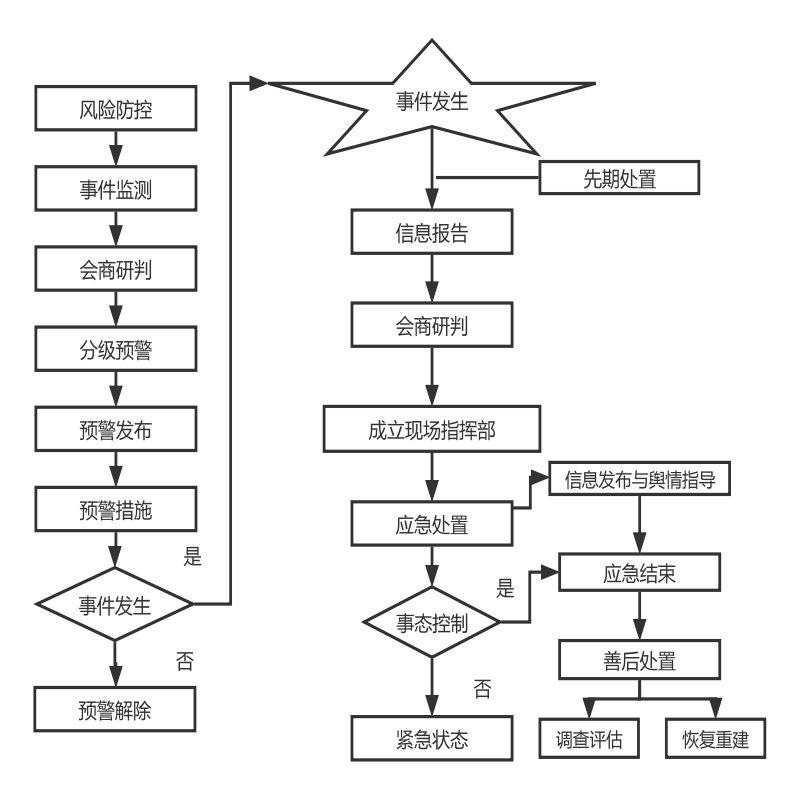 附件4 新城区应急管理专家组名单（略）附件5 专家评审意见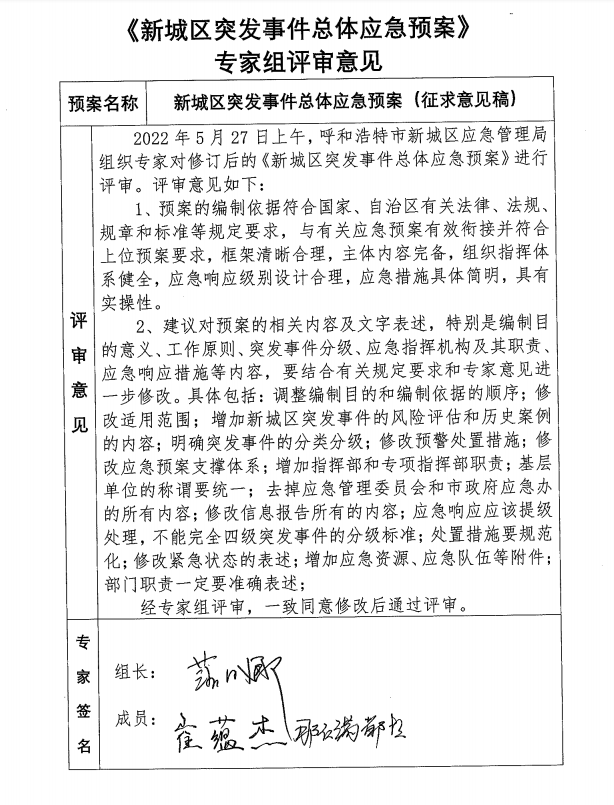 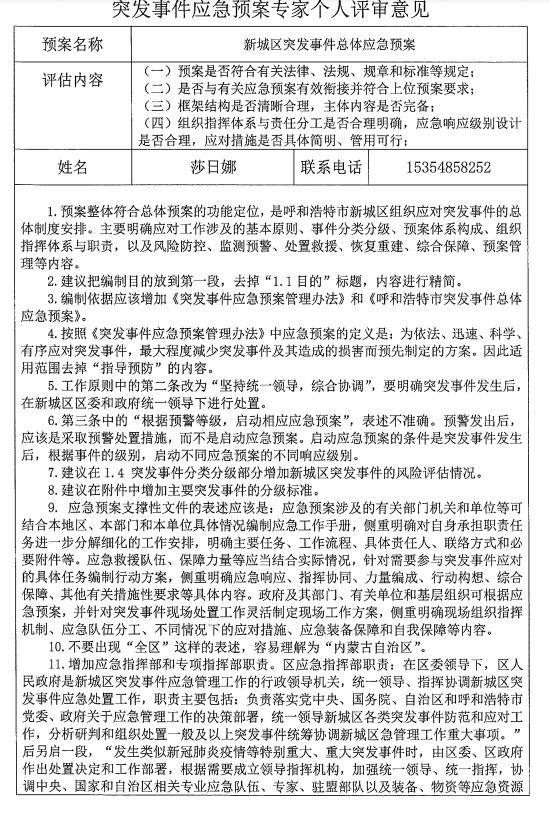 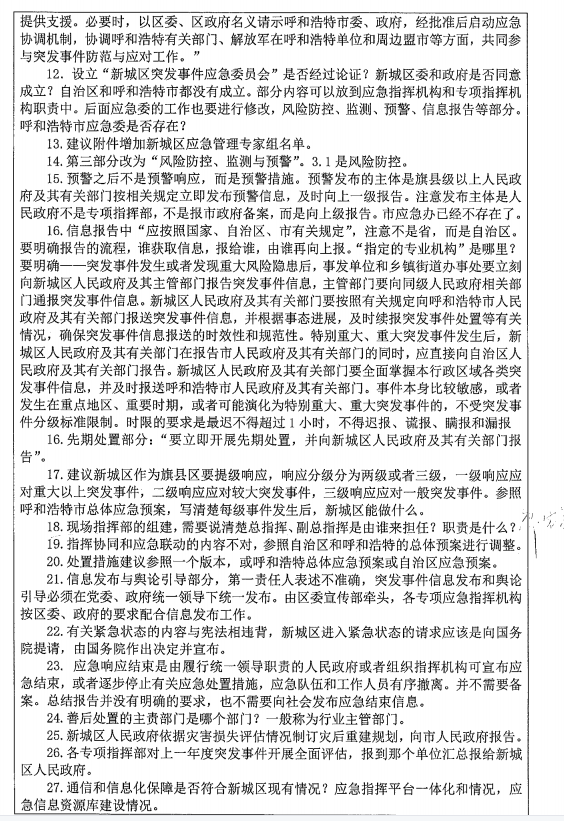 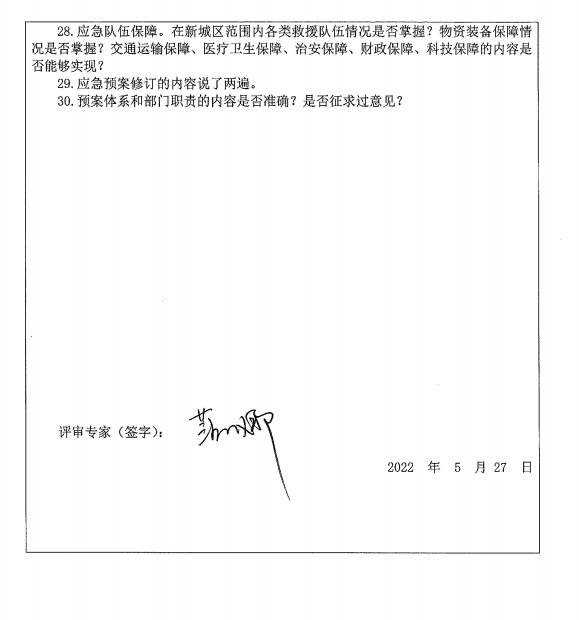 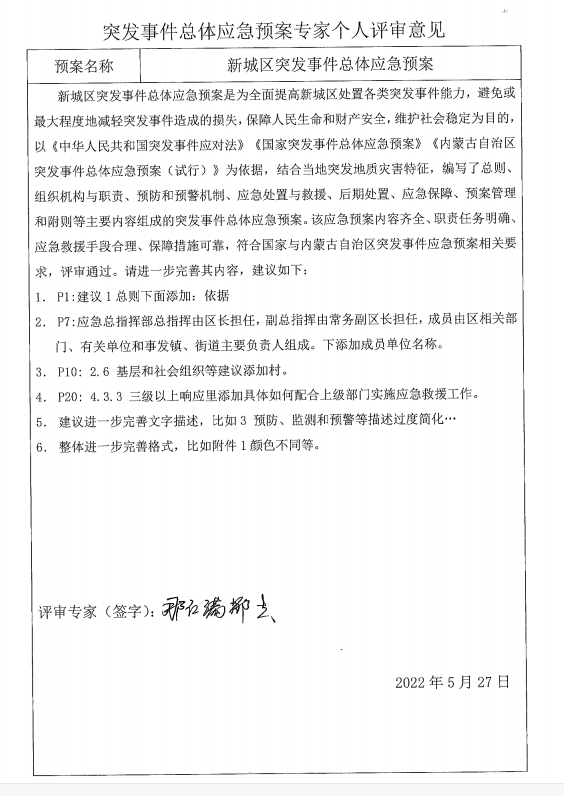 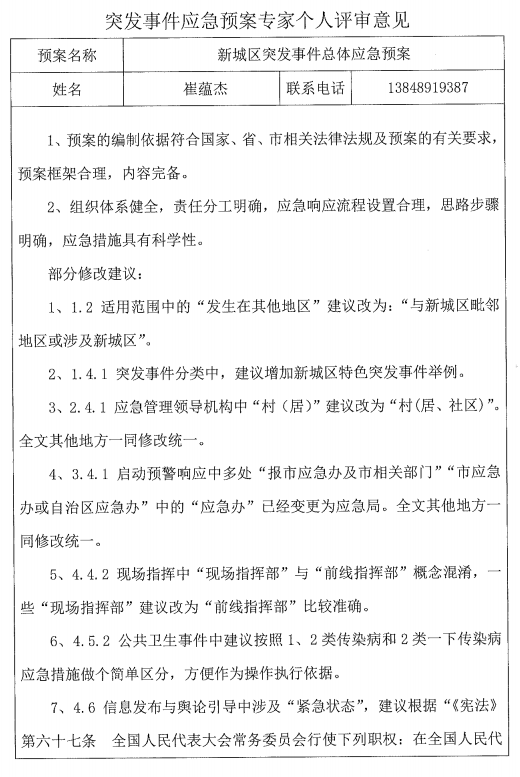 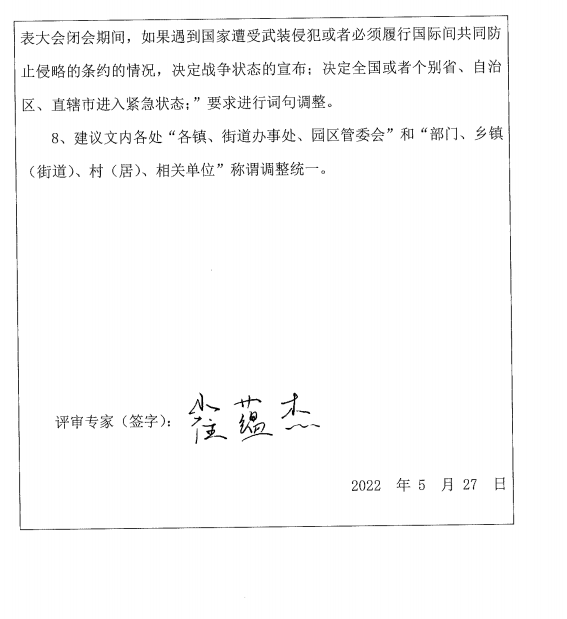 序号预案名称预案名称牵头编制部门总体应急预案总体应急预案总体应急预案总体应急预案新城区突发事件总体应急预案新城区突发事件总体应急预案应急管理局专项应急预案专项应急预案专项应急预案专项应急预案自然灾害类自然灾害救助应急管理局 镇（街道）办事处、区域服务中心自然灾害类水旱灾害应急管理局 农牧水利局（水利、农业）镇（街道）办事处、区域服务中心自然灾害类地震灾害应急管理局 地震局镇（街道）办事处、区域服务中心自然灾害类森林草原火灾应急管理局 林业和草原分局保合少镇成吉思汗大街街道办事处自然灾害类低温雨雪冰冻灾害应急管理局 气象分局农牧水利局（水利、农业、交通）城市管理综合执法局环境卫生服务中心镇（街道）办事处、区域服务中心自然灾害类气象灾害应急管理局 气象分局镇（街道）办事处、区域服务中心自然灾害类生物灾害农牧水利局（农业）、林业和草原分局保合少镇成吉思汗大街街道办事处事故灾难类危险化学品生产安全事故应急管理局镇（街道）办事处、区域服务中心事故灾难类工贸行业生产安全事故应急管理局镇（街道）办事处、区域服务中心事故灾难类大面积停电事件新城供电分分公司鸿盛供电分分公司镇（街道）办事处、区域服务中心事故灾难类重污染天气事件生态环境分局镇（街道）办事处、区域服务中心事故灾难类环境污染事件生态环境分局镇（街道）办事处、区域服务中心事故灾难类生态环境破坏事件生态环境分局镇（街道）办事处、区域服务中心事故灾难类通信网络事故工业和信息化局各运营商牵头镇（街道）办事处、区域服务中心事故灾难类道路交通事故农牧水利局（交通）区交管大队事故灾难类建筑工程事故住房和城乡建设局 各相关企业镇（街道）办事处、区域服务中心事故灾难类供水、供热事故住房和城乡建设局 各相关企业镇（街道）办事处、区域服务中心事故灾难类燃气事故住房和城乡建设局 燃气公司镇（街道）办事处、区域服务中心事故灾难类特种设备事故市场监督管理局镇（街道）办事处、区域服务中心公共卫生类传染病疫情卫生健康委员会镇（街道）办事处、区域服务中心公共卫生类流感大流行事件卫生健康委员会镇（街道）办事处、区域服务中心公共卫生类群体性不明原因疫情卫生健康委员会镇（街道）办事处、区域服务中心公共卫生类急性中毒事件卫生健康委员会镇（街道）办事处、区域服务中心公共卫生类动物疫情农牧水利局镇（街道）办事处、区域服务中心公共卫生类食品安全事件市场监督管理局镇（街道）办事处、区域服务中心公共卫生类疫苗药品安全事件市场监督管理局 卫生健康委员会镇（街道）办事处、区域服务中心公共卫生类医疗器械安全事件市场监督管理局卫生健康委员会镇（街道）办事处、区域服务中心社会安全类突发粮食事件发展和改革委员会社会安全类大规模群体性事件公安分局镇（街道）办事处、区域服务中心社会安全类恐怖袭击事件公安分局镇（街道）办事处、区域服务中心社会安全类刑事案件公安分局镇（街道）办事处、区域服务中心社会安全类涉外突发事件统战部镇（街道）办事处、区域服务中心社会安全类民族宗教事件民族事务委员会镇（街道）办事处、区域服务中心社会安全类舆情突发事件区委宣传部公安分局镇（街道）办事处、区域服务中心社会安全类网络安全事件区委宣传部公安分局镇（街道）办事处、区域服务中心社会安全类金融突发事件财政局金融办公室镇（街道）办事处、区域服务中心